Publicado en Barcelona el 01/10/2014 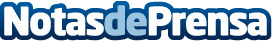 Comunicae alcanza un acuerdo con Agencia EFE para la difusión de sus comunicadosGracias a este acuerdo, Comunicae mejora su red de distribución de notas de prensa y se convierte en la primera herramienta de comunicación para empresas que ofrece a sus clientes el potencial de las dos mayores agencias de noticias de España, Agencia EFE y Europapress.Datos de contacto:Cándido BlascoCofundador de Comunicae+34 93 275 31 27Nota de prensa publicada en: https://www.notasdeprensa.es/comunicae-alcanza-un-acuerdo-con-agencia-efe Categorias: Comunicación Marketing E-Commerce Recursos humanos http://www.notasdeprensa.es